Publicado en Barcelona el 13/05/2016 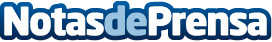 Ocho años del aniversario de AVE Barcelona Madrid En febrero de 2008 comenzaba a circular el AVE Barcelona Madrid, en estos 8 años, este medio de transporte ha desbancado a los demás, y no es fruto del azar o de la casualidadDatos de contacto:Trenes.comNota de prensa publicada en: https://www.notasdeprensa.es/ocho-anos-del-aniversario-de-ave-barcelona Categorias: Nacional Viaje Turismo http://www.notasdeprensa.es